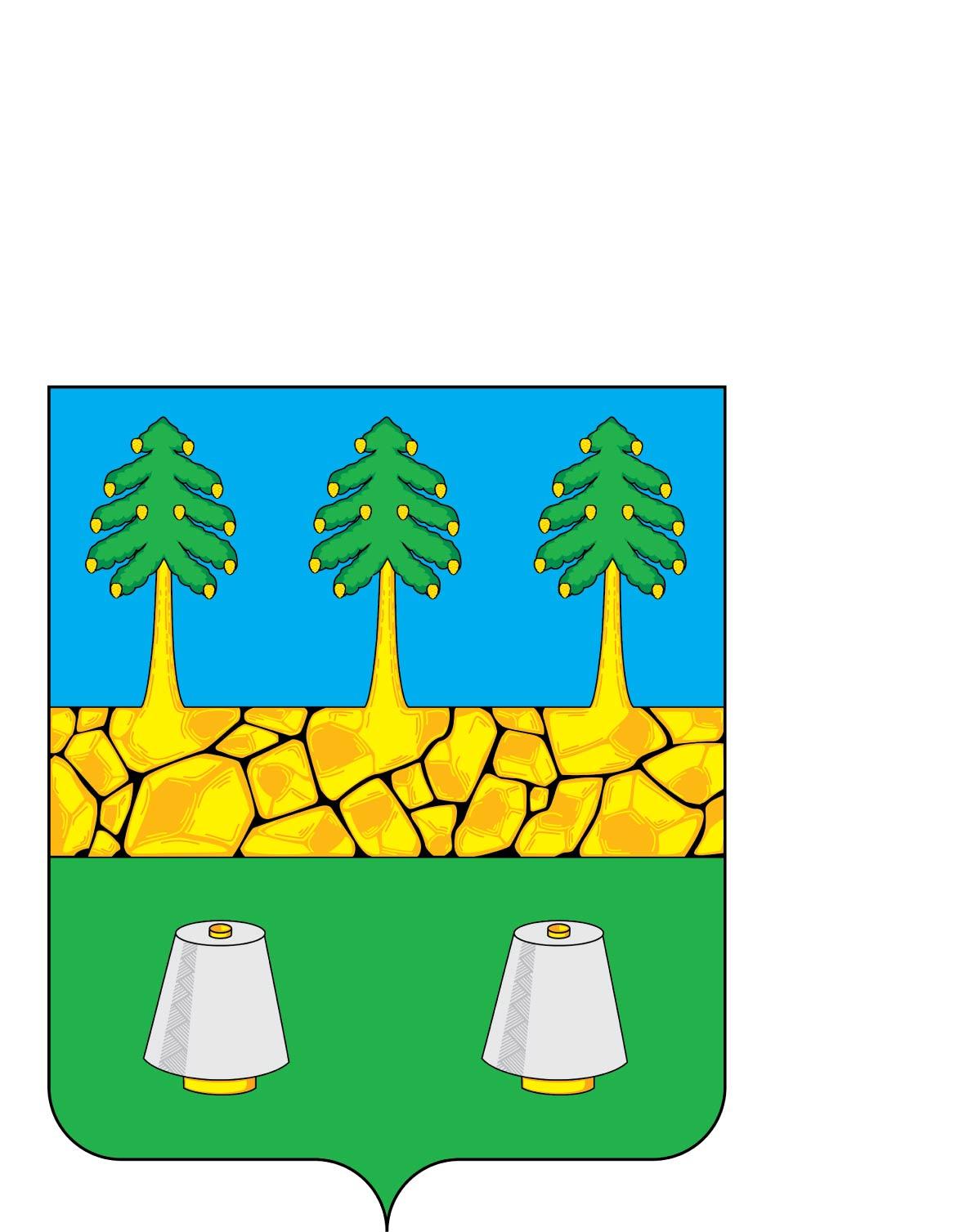           РОССИЙСКАЯ  ФЕДЕРАЦИЯ                        Совет народных депутатов  муниципального образования город Камешково  Камешковского районаРЕШЕНИЕот 21.09.2017                                                                                                        № 109О внесении изменений в решение Совета народных депутатов города КамешковоОт 21.07.2017 №102 «Об утверждении Правил по обеспечению чистоты, порядка и благоустройствана территории муниципального образованиягород Камешково, надлежащему содержанию расположенных на них объектов»     В соответствии с Федеральным законом от 06 октября 2003 года №131-ФЗ «Об общих принципах  организации местного самоуправления в Российской Федерации», Совет народных депутатов муниципального образования город Камешково Камешковского района р е ш и л:1. Внести следующие  изменения в решение Совета народных депутатов города Камешково от 21.07.2017 №102 «Об утверждении Правил  по обеспечению чистоты, порядка и благоустройства на территории муниципального образованиягород Камешково, надлежащему содержанию расположенных на них объектов»:    1.1. В приложении к решению из раздела 6  исключить пункт 6.16, подпункты 6.16.1,6.16.2; 1.2.Изменить нумерацию пунктов 6.17,6.17.1,6.18,6.19,6.20,6.21,6.22 на 6.16,6.16.1,6.17,6.18,6.19,6.20,6.21соответственно.    1.3. В приложении к решению  из пункта 10.6 раздела 10 исключить слова: «и троллейбусных депо».      2. Настоящее решение вступает в силу  с момента  официального опубликования  в районной газете «Знамя».Глава города                                                                                         Д.Ф. Сторожев